РОССИЙСКАЯ ФЕДЕРАЦИЯ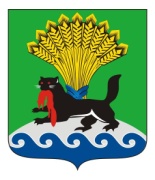 ИРКУТСКАЯ ОБЛАСТЬИРКУТСКОЕ РАЙОННОЕ МУНИЦИПАЛЬНОЕ ОБРАЗОВАНИЕАДМИНИСТРАЦИЯРАСПОРЯЖЕНИЕот «___»__________» 2015г.						         №_________В соответствии со ст.ст. 447, 448, 449 Гражданского кодекса РФ (часть первая) от 30.11.1994г. № 51-ФЗ, п. 5.1 ст. 19 Федерального Закона от 13.03.2006 г. № 38-ФЗ «О рекламе», Постановлением Правительства Иркутской области от 16.09.2013г. №360-пп. «Об установлении сроков, на которые могут заключаться договоры на установку и эксплуатацию рекламных конструкций на территории Иркутской области», Положением об организации и проведении торгов по продаже права на установку и эксплуатацию рекламных конструкций, утвержденным решением Думы Иркутского района от 29.04. 2010г. № 08-53/РД, Правилами распространения наружной рекламы на территории Иркутского районного муниципального образования, утвержденными решением Думы Иркутского района от 25.10. 2007г. № 36-280/РД, постановлением администрации Иркутского районного муниципального образования от 21.06.2012 г.  № 2898 «Об утверждении методики расчета арендной платы за размещение рекламной конструкции на территории Иркутского района и начальной цены права заключения договора на установку и эксплуатацию рекламной конструкции», руководствуясь ст.ст. 39, 45, 54 Устава Иркутского районного муниципального образования            1. Утвердить условия продажи права на заключение договора на установку и эксплуатацию рекламных конструкций (Приложение).            2. Опубликовать утверждённые настоящим распоряжением условия продажи права на заключение договора на установку и эксплуатацию рекламных конструкций в газете «Ангарские огни», разместить на официальном сайте торгов Российской Федерации в сети Интернет www.torgi.gov.ru и на официальном сайте администрации Иркутского районного муниципального образования www.irkraion.ru.             3. Контроль исполнения распоряжения возложить на заместителя Мэра по экономике и финансам И.В. Жука.И. о. Мэра                                                                                                          А.А. Менг ПОДГОТОВИЛ:ВИЗА СОГЛАСОВАНИЯ:Руководитель аппарата«__»_________ 2015 г.                                                                           Д.К. КокуновУсловия продажи права на заключение договора на установку и эксплуатацию рекламных конструкций Настоящее приложение определяет условия продажи права на заключение договора на установку и эксплуатацию рекламных конструкций.Предмет аукционаЛОТ №1Право заключения договора на установку и эксплуатацию рекламной конструкции;- вид рекламной конструкции: билборд;- тип рекламной конструкции: отдельно стоящая;- площадь информационного поля рекламной конструкции 36 кв.м.;- место размещения рекламной конструкции: автомобильная дорога М 53 «Байкал» 1865 км+750 м (слева) – № 6 согласно Адресного реестра установки и эксплуатации рекламных конструкций утвержденного постановлением администрации Иркутского района от 14.07.2015г. №2041 «Об утверждении Схемы размещения рекламных конструкций на территории Иркутского районного муниципального образования» (далее - АР); - стартовая цена за право на заключение договора на установку и эксплуатацию рекламной конструкции: 39 536 (тридцать девять тысяч пятьсот тридцать шесть) рублей 64 копейки;- размер задатка: 11 861 (одиннадцать тысяч восемьсот шестьдесят один) рубль;- шаг аукциона: 1 976 (одна тысяча девятьсот семьдесят шесть) рублей 84 копейки;- срок договора на установку и эксплуатацию рекламной конструкции: 5 лет.ЛОТ №2Право заключения договора на установку и эксплуатацию рекламных конструкций;- вид рекламной конструкции: билборд;- тип рекламной конструкции: отдельно стоящая;- площадь информационного поля рекламной конструкции 36 кв.м.;- места размещения рекламных конструкций: автомобильная дорога М 53 «Байкал» 1861 км+800 м (слева) – № 3 согласно АР, автомобильная дорога М 53 «Байкал» 1862 км+200 м (справа) – № 5 согласно АР;- стартовая цена за право на заключение договора на установку и эксплуатацию рекламной конструкции: 79 073 (семьдесят девять тысяч семьдесят три) рубля 28 копеек; - размер задатка: 23 722 (двадцать три тысячи семьсот двадцать два) рубля;- шаг аукциона: 3 953 (три тысячи девятьсот пятьдесят три) рубля 67 копеек;- срок договора на установку и эксплуатацию рекламной конструкции: 5 лет.ЛОТ №3Право заключения договора на установку и эксплуатацию рекламных конструкций;- вид рекламной конструкции: билборд;- тип рекламной конструкции: отдельно стоящая;- площадь информационного поля рекламной конструкции 36 кв.м.;- место размещения рекламной конструкции: автомобильная дорога М 53 «Байкал» 1862 км+100 м (справа) – № 4 согласно АР;- стартовая цена за право на заключение договора на установку и эксплуатацию рекламной конструкции: 39 536 (тридцать девять тысяч пятьсот тридцать шесть) рублей 64 копейки;- размер задатка: 11 861 (одиннадцать тысяч восемьсот шестьдесят один) рубль;- шаг аукциона: 1 976 (одна тысяча девятьсот семьдесят шесть) рублей 84 копейки;- срок договора на установку и эксплуатацию рекламной конструкции: 5 лет.ЛОТ №4Право заключения договора на установку и эксплуатацию рекламных конструкций;- вид рекламной конструкции: билборд;- тип рекламной конструкции: отдельно стоящая;- площадь информационного поля рекламной конструкции 36 кв.м.;- места размещения рекламных конструкций: автомобильная дорога М 53 «Байкал» 1861 км+600 м (слева) № 1 согласно АР, автомобильная дорога М 53 «Байкал» 1861 км+600 м (справа) № 2 согласно АР; - стартовая цена за право на заключение договора на установку и эксплуатацию рекламной конструкции: 79 073 (семьдесят девять тысяч семьдесят три) рубля 28 копеек; - размер задатка: 23 722 (двадцать три тысячи семьсот двадцать два) рубля;- шаг аукциона: 3 953 (три тысячи девятьсот пятьдесят три) рубля 67 копеек;- срок договора на установку и эксплуатацию рекламной конструкции: 5 лет.ЛОТ №5Право заключения договора на установку и эксплуатацию рекламных конструкций;- вид рекламной конструкции: билборд;- тип рекламной конструкции: отдельно стоящая;- площадь информационного поля рекламной конструкции 36 кв.м.;- места размещения рекламных конструкций: автомобильная дорога «Подъезд к поселку индивидуальной застройки «Березовый» 0 км + 135 м (слева) – № 33 согласно АР, автомобильная дорога «Подъезд к поселку индивидуальной застройки «Березовый» 1 км + 010 м (слева) – № 34 согласно АР;- стартовая цена за право на заключение договора на установку и эксплуатацию рекламной конструкции: 49 420 (сорок девять тысяч четыреста двадцать) рублей 80 копеек; - размер задатка: 14 826 (четырнадцать тысяч восемьсот двадцать семь) рублей;- шаг аукциона: 2 471 (две тысячи четыреста семьдесят один) рубль 04 копейки;- срок договора на установку и эксплуатацию рекламной конструкции: 5 лет.ЛОТ №6Право заключения договора на установку и эксплуатацию рекламных конструкций;- вид рекламной конструкции: билборд;- тип рекламной конструкции: отдельно стоящая;- площадь информационного поля рекламной конструкции 36 кв.м.;- места размещения рекламных конструкций: автомобильная дорога «обход Грановщина – Урик – Хомутово» 3 км + 650 м (справа) – № 41 согласно АР, автомобильная дорога «обход Грановщина – Урик – Хомутово» 4 км + 000 м (справа) – № 42 согласно АР, автомобильная дорога «обход Грановщина – Урик – Хомутово» 4 км + 300 м (справа) – № 43 согласно АР;- стартовая цена за право на заключение договора на установку и эксплуатацию рекламной конструкции: 74 131 (семьдесят четыре тысячи сто тридцать один) рубль 20 копеек;- размер задатка: 22 240 (двадцать две тысячи двести сорок) рублей;- шаг аукциона: 3 706 (три тысячи семьсот шесть) рублей 56 копеек;- срок договора на установку и эксплуатацию рекламной конструкции: 5 лет.ЛОТ №7Право заключения договора на установку и эксплуатацию рекламных конструкций;- вид рекламной конструкции: билборд;- тип рекламной конструкции: отдельно стоящая;- площадь информационного поля рекламной конструкции 36 кв.м.;- места размещения рекламных конструкций: автомобильная дорога «обход Грановщина – Урик – Хомутово» 4 км + 900 м (справа) – № 44 согласно АР, автомобильная дорога «обход Грановщина – Урик – Хомутово» 5 км + 500 м (справа) № 45 согласно АР, автомобильная дорога «обход Грановщина – Урик – Хомутово» 6 км + 400 м (справа) – № 46 согласно АР;- стартовая цена за право на заключение договора на установку и эксплуатацию рекламной конструкции: 74 131 (семьдесят четыре тысячи сто тридцать один) рубль 20 копеек;- размер задатка: 22 240 (двадцать две тысячи двести сорок) рублей;- шаг аукциона: 3 706 (три тысячи семьсот шесть) рублей 56 копеек;- срок договора на установку и эксплуатацию рекламной конструкции: 5 лет.ЛОТ №8Право заключения договора на установку и эксплуатацию рекламных конструкций;- вид рекламной конструкции: билборд;- тип рекламной конструкции: отдельно стоящая;- площадь информационного поля рекламной конструкции 12 кв.м.;- места размещения рекламных конструкций: автомобильная дорога «обход Грановщина – Урик – Хомутово» 6 км + 700 м (справа) – № 47 согласно АР, автомобильная дорога «обход Грановщина – Урик – Хомутово» 7 км + 000 м (справа) – № 48 согласно АР, автомобильная дорога «обход Грановщина – Урик – Хомутово» 7 км + 300 м (справа) – № 49 согласно АР;- стартовая цена за право на заключение договора на установку и эксплуатацию рекламной конструкции: 43 130 (сорок три тысячи сто тридцать) рублей 88 копеек;- размер задатка: 12 940 (двенадцать тысяч девятьсот сорок) рублей;- шаг аукциона: 2 156(две тысячи сто пятьдесят шесть) рублей 55 копеек;- срок договора на установку и эксплуатацию рекламной конструкции: 5 лет.ЛОТ №9Право заключения договора на установку и эксплуатацию рекламных конструкций;- вид рекламной конструкции: билборд;- тип рекламной конструкции: отдельно стоящая;- площадь информационного поля рекламной конструкции 12 кв.м.;- места размещения рекламных конструкций: автомобильная дорога «обход Грановщина – Урик – Хомутово» 7 км + 500 м (справа) – № 50 согласно АР, автомобильная дорога «обход Грановщина – Урик – Хомутово» 7 км + 700 м (справа) – № 51 согласно АР, автомобильная дорога «обход Грановщина – Урик – Хомутово» 7 км + 900 м (справа) – № 52 согласно АР;- стартовая цена за право на заключение договора на установку и эксплуатацию рекламной конструкции: 43 130 (сорок три тысячи сто тридцать) рублей 88 копеек;- размер задатка: 12 940 (двенадцать тысяч девятьсот сорок) рублей;- шаг аукциона: 2 156(две тысячи сто пятьдесят шесть) рублей 55 копеек;- срок договора на установку и эксплуатацию рекламной конструкции: 5 лет.ЛОТ №10Право заключения договора на установку и эксплуатацию рекламных конструкций;- вид рекламной конструкции: билборд;- тип рекламной конструкции: отдельно стоящая;- площадь информационного поля рекламной конструкции 12 кв.м.;- места размещения рекламных конструкций: автомобильная дорога «обход Грановщина – Урик – Хомутово» 8 км + 200 м (справа) – № 53 согласно АР, автомобильная дорога «обход Грановщина – Урик – Хомутово» 8 км + 400 м (справа) – № 54 согласно АР, автомобильная дорога «обход Грановщина – Урик – Хомутово» 8 км + 550 м (справа) – № 55 согласно АР, автомобильная дорога «обход Грановщина – Урик – Хомутово» 9 км + 400 м (справа) – № 56 согласно АР;- стартовая цена за право на заключение договора на установку и эксплуатацию рекламной конструкции: 57 507 (пятьдесят семь тысяч пятьсот семь) рублей 84 копейки;- размер задатка: 17 253 (семнадцать  тысяч двести пятьдесят три) рубля;- шаг аукциона: 2 875 (две тысячи восемьсот семьдесят пять) рублей 40 копеек;- срок договора на установку и эксплуатацию рекламной конструкции: 5 лет.ЛОТ №11Право заключения договора на установку и эксплуатацию рекламных конструкций;- вид рекламной конструкции: билборд;- тип рекламной конструкции: отдельно стоящая;- площадь информационного поля рекламной конструкции 36 кв.м.;- места размещения рекламных конструкций: автомобильная дорога «Иркутск – Оса – Усть-Уда» 1км+600м (слева) – № 57 согласно АР, автомобильная дорога «Иркутск – Оса – Усть-Уда» 6км+400м (справа) – № 106 согласно АР;	- стартовая цена за право на заключение договора на установку и эксплуатацию рекламной конструкции: 49 420 (сорок девять тысяч четыреста двадцать) рублей 80 копеек;	- размер задатка: 14 827 (четырнадцать тысяч восемьсот двадцать семь) рублей;- шаг аукциона: 2 471 (две тысячи четыреста семьдесят один) рубль 04 копейки;- срок договора на установку и эксплуатацию рекламной конструкции: 5 лет.ЛОТ №12Право заключения договора на установку и эксплуатацию рекламных конструкций;- вид рекламной конструкции: билборд;- тип рекламной конструкции: отдельно стоящая;- площадь информационного поля рекламной конструкции 36 кв.м.;- места размещения рекламных конструкций: автомобильная дорога «Иркутск – Листвянка» 53 км + 700 м (справа) – № 105 согласно АР,  автомобильная дорога «Иркутск – Листвянка» 53 км + 795 м (слева) – № 106 согласно АР;- стартовая цена за право на заключение договора на установку и эксплуатацию рекламной конструкции: 116 812 (сто шестнадцать тысяч восемьсот двенадцать) рублей 80 копеек;- размер задатка: 35 044 (тридцать пять тысяч сорок четыре) рубля;- шаг аукциона: 5 840 (пять тысяч восемьсот сорок) рублей 64 копейки;- срок договора на установку и эксплуатацию рекламной конструкции: 5 лет.ЛОТ №13Право заключения договора на установку и эксплуатацию рекламных конструкций;- вид рекламной конструкции: билборд;- тип рекламной конструкции: отдельно стоящая;- площадь информационного поля рекламной конструкции 36 кв.м.;- место размещения рекламной конструкции: автомобильная дорога «Иркутск – Усть-Ордынский – Жигалово» 12 км + 200 м (слева) – № 100 согласно АР;- стартовая цена за право на заключение договора на установку и эксплуатацию рекламной конструкции: 24 710 (двадцать четыре тысячи семьсот десять) рублей 40 копейки;- размер задатка: 7 414 (семь тысяч четыреста четырнадцать) рублей;- шаг аукциона: 1 235 (одна тысяча двести тридцать пять) рублей 52 копейки;- срок договора на установку и эксплуатацию рекламной конструкции: 5 лет.ЛОТ №14Право заключения договора на установку и эксплуатацию рекламных конструкций;- вид рекламной конструкции: билборд;- тип рекламной конструкции: отдельно стоящая;- площадь информационного поля рекламной конструкции 36 кв.м.;- места размещения рекламных конструкций: автомобильная дорога «Иркутск – Усть-Ордынский – Жигалово» 6 км + 900 м (слева) – № 68 согласно АР, автомобильная дорога «Иркутск – Усть-Ордынский – Жигалово» 7 км + 700 м (слева) – № 69 согласно АР, автомобильная дорога «Иркутск – Усть-Ордынский – Жигалово» 12 км + 300 м (справа) – № 96 согласно АР;- стартовая цена за право на заключение договора на установку и эксплуатацию рекламной конструкции: 74 131 (семьдесят четыре тысячи сто тридцать один) рубль 20 копеек;- размер задатка: 22 240 (двадцать две тысячи двести сорок) рублей;- шаг аукциона: 3 706 (три тысячи семьсот шесть) рублей 56 копеек;	- срок договора на установку и эксплуатацию рекламной конструкции: 5 лет.ЛОТ №15Право заключения договора на установку и эксплуатацию рекламных конструкций;- вид рекламной конструкции: билборд;- тип рекламной конструкции: отдельно стоящая;- площадь информационного поля рекламной конструкции 36 кв.м.;- места размещения рекламных конструкций: автомобильная дорога «Иркутск – Усть-Ордынский – Жигалово» 17 км + 100 м (справа) – № 93 согласно АР, автомобильная дорога «Иркутск – Усть-Ордынский – Жигалово» 13 км + 050 м (слева) – № 103 согласно АР, - стартовая цена за право на заключение договора на установку и эксплуатацию рекламной конструкции: 49 420 (сорок девять тысяч четыреста двадцать) рублей 80 копеек;	- размер задатка: 14 827 (четырнадцать тысяч восемьсот двадцать семь) рублей;- шаг аукциона: 2 471 (две тысячи четыреста семьдесят один) рубль 04 копейки;- срок договора на установку и эксплуатацию рекламной конструкции: 5 лет.ЛОТ №16Право заключения договора на установку и эксплуатацию рекламной конструкции;- вид рекламной конструкции: билборд;- тип рекламной конструкции: отдельно стоящая;- площадь информационного поля рекламной конструкции 36 кв.м.;- место размещения рекламной конструкции: автомобильная дорога «Иркутск – Большое Голоустное» 1 км + 750 м (слева) – № 109 согласно АР; - стартовая цена за право на заключение договора на установку и эксплуатацию рекламной конструкции: 32 123 (тридцать две тысячи сто двадцать три) рубля 52 копейки;- размер задатка: 9 638 (девять тысяч шестьсот тридцать восемь) рублей;- шаг аукциона: 1 606 (одна тысяча шестьсот шесть) рублей 18 копеек;- срок договора на установку и эксплуатацию рекламной конструкции: 5 лет.ЛОТ №17Право заключения договора на установку и эксплуатацию рекламной конструкции;- вид рекламной конструкции: билборд;- тип рекламной конструкции: отдельно стоящая;- площадь информационного поля рекламной конструкции 36 кв.м.;- место размещения рекламной конструкции: автомобильная дорога «Иркутск – Большое Голоустное» 2 км + 950 м (справа) – № 112 согласно АР; - стартовая цена за право на заключение договора на установку и эксплуатацию рекламной конструкции: 32 123 (тридцать две тысячи сто двадцать три) рубля 52 копейки;- размер задатка: 9 638 (девять тысяч шестьсот тридцать восемь) рублей;- шаг аукциона: 1 606 (одна тысяча шестьсот шесть) рублей 18 копеек;- срок договора на установку и эксплуатацию рекламной конструкции: 5 лет.ЛОТ №18Право заключения договора на установку и эксплуатацию рекламных конструкций;- вид рекламной конструкции: билборд;- тип рекламной конструкции: отдельно стоящая;- площадь информационного поля рекламной конструкции 36 кв.м.;- места размещения рекламных конструкций: автомобильная дорога «Иркутск – Усть-Ордынский – Жигалово» 8 км + 800 м (слева) – № 71 согласно АР, автомобильная дорога «Иркутск – Усть-Ордынский - Жигалово» 12 км + 900 м (слева) – № 102 согласно АР;- стартовая цена за право на заключение договора на установку и эксплуатацию рекламной конструкции: 49 420 (сорок девять тысяч четыреста двадцать) рублей 80 копеек;	- размер задатка: 14 827 (четырнадцать тысяч восемьсот двадцать семь) рублей;- шаг аукциона: 2 471 (две тысячи четыреста семьдесят один) рубль 04 копейки;- срок договора на установку и эксплуатацию рекламной конструкции: 5 лет.ЛОТ №19Право заключения договора на установку и эксплуатацию рекламных конструкций;- вид рекламной конструкции: билборд;- тип рекламной конструкции: отдельно стоящая;- площадь информационного поля рекламной конструкции 36 кв.м.;- места размещения рекламных конструкций: автомобильная дорога «Иркутск – Усть-Ордынский – Жигалово» 10 км + 200 м (справа) – № 72 согласно АР, автомобильная дорога «Иркутск – Усть-Ордынский – Жигалово» 8 км + 500 м (справа) – № 76 согласно АР, автомобильная дорога «Иркутск – Усть-Ордынский - Жигалово» 17 км + 200 м (слева) – № 94 согласно АР;- стартовая цена за право на заключение договора на установку и эксплуатацию рекламной конструкции: 74 131 (семьдесят четыре тысячи сто тридцать один) рубль 20 копеек;- размер задатка: 22 240 (двадцать две тысячи двести сорок) рублей;- шаг аукциона: 3 706 (три тысячи семьсот шесть) рублей 56 копеек;	- срок договора на установку и эксплуатацию рекламной конструкции: 5 лет.ЛОТ №20Право заключения договора на установку и эксплуатацию рекламных конструкций;- вид рекламной конструкции: билборд;- тип рекламной конструкции: отдельно стоящая;- площадь информационного поля рекламной конструкции 36 кв.м.;- места размещения рекламных конструкций: автомобильная дорога «Иркутск – Уст-Ордынский - Жигалово» 9км+450м (слева) – № 80 согласно АР, автомобильная дорога «Иркутск – Усть-Ордынский – Жигалово» 8км+400м (слева) – № 82 согласно АР;	- стартовая цена за право на заключение договора на установку и эксплуатацию рекламной конструкции: 49 420 (сорок девять тысяч четыреста двадцать) рублей 80 копеек;	- размер задатка: 14 827 (четырнадцать тысяч восемьсот двадцать семь) рублей;- шаг аукциона: 2 471 (две тысячи четыреста семьдесят один) рубль 04 копейки;- срок договора на установку и эксплуатацию рекламной конструкции: 5 лет.ЛОТ №21Право заключения договора на установку и эксплуатацию рекламных конструкций;- вид рекламной конструкции: билборд;- тип рекламной конструкции: отдельно стоящая;- площадь информационного поля рекламной конструкции 36 кв.м.;- места размещения рекламных конструкций: автомобильная дорога «Иркутск – Уст-Ордынский - Жигалово» 14 км+ 950м (слева) – № 85 согласно АР, автомобильная дорога «Иркутск – Усть-Ордынский – Жигалово» 14 км+ 950м (справа) – № 84 согласно АР;	- стартовая цена за право на заключение договора на установку и эксплуатацию рекламной конструкции: 49 420 (сорок девять тысяч четыреста двадцать) рублей 80 копеек;	- размер задатка: 14 827 (четырнадцать тысяч восемьсот двадцать семь) рублей;- шаг аукциона: 2 471 (две тысячи четыреста семьдесят один) рубль 04 копейки;- срок договора на установку и эксплуатацию рекламной конструкции: 5 лет.ЛОТ №22Право заключения договора на установку и эксплуатацию рекламных конструкций;- вид рекламной конструкции: билборд;- тип рекламной конструкции: отдельно стоящая;- площадь информационного поля рекламной конструкции 36 кв.м.;- места размещения рекламных конструкций: автомобильная дорога «Иркутск – Уст-Ордынский - Жигалово» 9 км+ 025 м (слева) – № 78 согласно АР, автомобильная дорога «Иркутск – Усть-Ордынский – Жигалово» 9 км+  050м (справа) – № 79 согласно АР;	- стартовая цена за право на заключение договора на установку и эксплуатацию рекламной конструкции: 49 420 (сорок девять тысяч четыреста двадцать) рублей 80 копеек;	- размер задатка: 14 827 (четырнадцать тысяч восемьсот двадцать семь) рублей;- шаг аукциона: 2 471 (две тысячи четыреста семьдесят один) рубль 04 копейки;- срок договора на установку и эксплуатацию рекламной конструкции: 5 лет.ЛОТ №23Право заключения договора на установку и эксплуатацию рекламных конструкций;- вид рекламной конструкции: билборд;- тип рекламной конструкции: отдельно стоящая;- площадь информационного поля рекламной конструкции 36 кв.м.;- места размещения рекламных конструкций: автомобильная дорога «Иркутск – Уст-Ордынский - Жигалово» 7 км+ 900 м (слева) – № 70 согласно АР, автомобильная дорога «Иркутск – Усть-Ордынский – Жигалово» 10 км+  100м (справа) – № 92 согласно АР;	- стартовая цена за право на заключение договора на установку и эксплуатацию рекламной конструкции: 49 420 (сорок девять тысяч четыреста двадцать) рублей 80 копеек;	- размер задатка: 14 827 (четырнадцать тысяч восемьсот двадцать семь) рублей;- шаг аукциона: 2 471 (две тысячи четыреста семьдесят один) рубль 04 копейки;- срок договора на установку и эксплуатацию рекламной конструкции: 5 лет.ЛОТ №24Право заключения договора на установку и эксплуатацию рекламных конструкций;- вид рекламной конструкции: билборд;- тип рекламной конструкции: отдельно стоящая;- площадь информационного поля рекламной конструкции 36 кв.м.;- место размещения рекламной конструкции: автомобильная дорога «Иркутск – Усть-Ордынский – Жигалово» 13 км + 870 м (слева) – № 97 согласно АР;- стартовая цена за право на заключение договора на установку и эксплуатацию рекламной конструкции: 24 710 (двадцать четыре тысячи семьсот десять) рублей 40 копеек;- размер задатка: 7 414 (семь тысяч четыреста четырнадцать) рублей;- шаг аукциона: 1 235 (одна тысяча двести тридцать пять) рублей 52 копейки;- срок договора на установку и эксплуатацию рекламной конструкции: 5 лет.ЛОТ №25Право заключения договора на установку и эксплуатацию рекламной конструкции;- вид рекламной конструкции: билборд;- тип рекламной конструкции: отдельно стоящая;- площадь информационного поля рекламной конструкции 36 кв.м.;- место размещения рекламной конструкции: автомобильная дорога М 53 «Байкал» 1861 км+300 м (слева) – № 7 согласно АР; - стартовая цена за право на заключение договора на установку и эксплуатацию рекламной конструкции: 39 536 (тридцать девять тысяч пятьсот тридцать шесть) рублей 64 копейки;- размер задатка: 11 861 (одиннадцать тысяч восемьсот шестьдесят один) рубль;- шаг аукциона: 1 976 (одна тысяча девятьсот семьдесят шесть) рублей 84 копейки;- срок договора на установку и эксплуатацию рекламной конструкции: 5 лет.ЛОТ №26Право заключения договора на установку и эксплуатацию рекламных конструкций;- вид рекламной конструкции: билборд;- тип рекламной конструкции: отдельно стоящая;- площадь информационного поля рекламной конструкции 36 кв.м.;- место размещения рекламной конструкции: автомобильная дорога «Иркутск – Усть-Ордынский – Жигалово» 8 км + 600 м (справа) – № 77 согласно АР;- стартовая цена за право на заключение договора на установку и эксплуатацию рекламной конструкции: 24 710 (двадцать четыре тысячи семьсот десять) рублей 40 копеек;- размер задатка: 7 414 (семь тысяч четыреста четырнадцать) рублей;- шаг аукциона: 1 235 (одна тысяча двести тридцать пять) рублей 52 копейки;- срок договора на установку и эксплуатацию рекламной конструкции: 5 лет.ЛОТ №27Право заключения договора на установку и эксплуатацию рекламных конструкций;- вид рекламной конструкции: билборд;- тип рекламной конструкции: отдельно стоящая;- площадь информационного поля рекламной конструкции 36 кв.м.;- место размещения рекламных конструкций: автомобильная дорога «Иркутск – Усть-Ордынский – Жигалово» 14 км + 000 м (справа) – № 99 согласно АР;- стартовая цена за право на заключение договора на установку и эксплуатацию рекламной конструкции: 24 710 (двадцать четыре тысячи семьсот десять) рублей 40 копеек;- размер задатка: 7 414 (семь тысяч четыреста четырнадцать) рублей;- шаг аукциона: 1 235 (одна тысяча двести тридцать пять) рублей 52 копейки;- срок договора на установку и эксплуатацию рекламной конструкции: 5 лет.ЛОТ №28Право заключения договора на установку и эксплуатацию рекламных конструкций;- вид рекламной конструкции: билборд;- тип рекламной конструкции: отдельно стоящая;- площадь информационного поля рекламной конструкции 36 кв.м.;- место размещения рекламной конструкции: автомобильная дорога «Иркутск – подъезд к аэропорту» 0 км + 610 м (слева) – № 104 согласно АР;- стартовая цена за право на заключение договора на установку и эксплуатацию рекламной конструкции: 24 710 (двадцать четыре тысячи семьсот десять) рублей 40 копейки;- размер задатка: 7 414 (семь тысяч четыреста четырнадцать) рублей;- шаг аукциона: 1 235 (одна тысяча двести тридцать пять) рублей 52 копейки;- срок договора на установку и эксплуатацию рекламной конструкции: 5 лет.Общие условияОрганизатор аукциона: Комитет по экономике и управлению муниципальным имуществом администрации Иркутского районного муниципального образования (далее – КЭиУМИ), расположенный по адресу: г. Иркутск, ул. Софьи Перовской,30/1. Телефон 292-634. Дата, время и место проведения аукциона – 22 октября 2015 г. в 14.00 часов по местному времени по адресу: г. Иркутск, ул. Рабочего Штаба, 17, каб. 3.Лицо, желающее приобрести право на заключение договора на установку и эксплуатацию рекламных конструкций (далее - претендент), обязано осуществить следующие действия: в установленном порядке подать письменную заявку по установленной форме одновременно с полным комплектом требуемых для участия в аукционе документов и внести задаток в размере 30 процентов от начальной цены права на заключение договора на установку и эксплуатацию рекламной(ых) конструкции(ий).Способ продажи – аукцион, открытый по составу участников и по форме подачи заявок. Предложения, по цене продаваемого права заключения договора на установку и эксплуатацию рекламных конструкций, заявляются участниками аукциона открыто в ходе проведения аукционаПорядок ознакомления Претендентов с процедурой и условиями аукциона: Лицо желающее стать участником аукциона, может самостоятельно ознакомиться с порядком и условиями аукциона в газете «Ангарские огни»,  на официальном сайте торгов Российской Федерации www.torgi.gov.ru, сайте администрации Иркутского районного муниципального образования www.irkraion.ru, либо обратившись к Организатору аукциона. Отметка об ознакомлении с процедурой и условиями аукциона ставится на заявке участия в аукционе.Порядок подачи (приема) заявок на участие в аукционе.Одно лицо имеет право подать только одну заявку на один лот.Заявки подаются путем вручения их организатору аукциона  по месту приема заявок.Заявки, поступившие по истечении срока их приема, возвращаются претенденту или его уполномоченному представителю под расписку вместе с описью, на которой делается отметка об отказе в принятии документов.Заявка считается принятой организатором, если ей присвоен регистрационный номер, о чем на заявке делается соответствующая отметка.Заявки подаются и принимаются одновременно с полным комплектом требуемых для участия в аукционе документов. По результатам рассмотрения заявки единая комиссия по проведению торгов  принимает решение о признании претендентов участниками аукциона или об отказе в допуске претендента к участию в аукционе, которое оформляется протоколом.В течение 2 (дней) дней со дня рассмотрения заявок единой комиссией по рассмотрению торгов,  Организатор аукциона направляет письменное уведомление о признание заявителя участником аукциона.Заявитель имеет право отозвать поданную заявку до окончания срока подачи заявок, в письменной форме уведомив об этом Организатора аукциона.Отзыв заявки регистрируется в журнале регистрации заявок  в день поступления отзыва.Заявителю возвращается пакет поданных им документов и внесенный задаток в течение 5 рабочих дней с момента регистрации отзыва заявки.Организатор аукциона принимает меры по обеспечению сохранности представленных заявок и прилагаемых к ним документов, а также конфиденциальности сведений о лицах, подавших заявки, и содержания представленных документов.Дата и время начала приема заявок на участие в аукционе: 11 сентября 2015 г. в 10.00 часов по местному времени.Время, место приема заявок и ознакомления с информацией по аукциону: по рабочим дням с 10.00 до 17.00 по местному времени (перерыв с 13.00 до 14.00) по адресу: г. Иркутск, ул. Софьи Перовской, 30/1, к.209. Телефон 292-634. Дата и время окончания приема заявок:  12 октября 2015 года в 17.00 часов по местному времени. Заявитель вправе самостоятельно в любое удобное время осмотреть места под установку рекламных конструкций, либо по согласованию с представителем КЭиУМИ (Курган Алексей Александрович, г. Иркутск, ул. Софьи Перовской, 30/1, каб.209, тел. 8(3952) 292-634). Претенденту отказывается в регистрации заявки в следующих случаях:а) заявка подана по истечении срока приема заявок, указанного в извещении;б) к заявке не приложены документы, указанные в перечне требуемых для участия в аукционе документов.Порядок и срок внесения задатка и его возврата: Задаток вносится в валюте Российской Федерации до окончания срока приема заявок по следующим реквизитам:    БИК 042520001 ОТДЕЛЕНИЕ ИРКУТСК Г ИРКУТСКЗадаток должен поступить на счет указанный в извещении до дня признания претендентов участниками аукциона.Размер задатка: Размер задатка устанавливается в размере 30% от начальной цены предмета торгов. Если при расчете сумма задатка не кратна одному рублю, полученная сумма округляется до кратной в большую сторону.Задаток не подлежит возврату:- если победитель аукциона отказался от подписания протокола о результатах аукциона, договора на установку и эксплуатацию рекламной конструкции;-  если заявитель не явился на аукцион;Способ уведомления об итогах торгов: Информация о результатах аукциона опубликовывается организатором аукциона в недельный срок со дня подписания протокола о результатах аукциона в газете «Ангарские огни», размещается на официальном сайте торгов Российской Федерации в сети интернет www.torgi.gov.ru, официальном сайте администрации Иркутского районного муниципального образования www.irkraion.ru. В случае, если к участию в аукционе допущен один участник, аукцион признается не состоявшимся и договор на установку и эксплуатацию рекламной конструкции заключается с лицом, которое являлось единственным участником аукциона. Договор заключается в течение 20 (двадцати) дней со дня принятия решения о признание аукциона несостоявшимся. Номер контактного телефона и местонахождения ответственного лица Организатора аукциона: г. Иркутск, ул. Софьи Перовской, 30/1, каб.209, тел. 8(3952) 292-634.«Шаг аукциона» устанавливается в размере 5 процентов от начальной цены права на заключение договора на установку и эксплуатацию рекламной(ых) конструкции(ий) ;Перечень требуемых для участия в аукционе документов и требования к их оформлению: 1) опись документов, подписанная претендентом, в двух экземплярах (Приложение №1);2) заявка на участие в аукционе (Приложение № 2);3) анкета претендента на участие в аукционе (Приложение № 3);4) оригинал полученной не ранее чем за один месяц до дня размещения на официальном сайте извещения о проведении аукциона выписки из единого государственного реестра юридических лиц или нотариально заверенной копии такой выписки, или надлежащим образом заверенной копии такой выписки (для юридических лиц), оригинал полученной не ранее чем за один месяц до дня размещения на официальном сайте извещения о проведении аукциона выписки из единого государственного реестра индивидуальных предпринимателей или нотариально заверенной копии такой выписки, или надлежащим образом заверенной копии такой выписки (для индивидуальных предпринимателей), копии документов, удостоверяющих личность (для иных физических лиц), надлежащим образом заверенный перевод на русский язык документов о государственной регистрации юридического лица или физического лица в качестве индивидуального предпринимателя в соответствии с законодательством соответствующего государства (для иностранных лиц), полученные не ранее чем за один месяц до дня размещения на официальном сайте извещения о проведении аукциона;5) для юридических лиц - надлежащим образом заверенные копии учредительных документов участника аукциона;6) документ, подтверждающий полномочия лица на осуществление действий от имени претендента на участие в аукционе - юридического лица (копия решения о назначении или об избрании либо приказа о назначении физического лица на должность, в соответствии с которым такое физическое лицо обладает правом действовать от имени претендента на участие в аукционе без доверенности (далее - руководитель). В случае если от имени претендента на участие в аукционе действует иное лицо, заявка на участие в аукционе должна содержать также доверенность на осуществление действий от имени претендента на участие в аукционе, заверенную печатью и подписанную руководителем претендента на участие в аукционе (для юридических лиц) или уполномоченным этим руководителем лицом, либо нотариально заверенную копию такой доверенности. В случае если указанная доверенность подписана лицом, уполномоченным руководителем претендента на участие в аукционе, заявка на участие в аукционе должна содержать также документ, подтверждающий полномочия такого лица;7) справка об отсутствии задолженности по начисленным налогам, сборам и иным обязательным платежам в бюджеты любого уровня или государственные внебюджетные фонды не позднее чем за 30 дней до даты подачи заявки;8) заявление об отсутствии решения о ликвидации заявителя - юридического лица, об отсутствии решения арбитражного суда о признании заявителя - юридического лица, индивидуального предпринимателя банкротом и об открытии конкурсного производства, об отсутствии решения о приостановлении деятельности заявителя в порядке, предусмотренном Кодексом Российской Федерации об административных правонарушениях;9) документы или копии документов, подтверждающие внесение задатка (платежное поручение с отметкой банка, подтверждающее перечисление задатка в установленном размере);10) постановочный эскиз, выполненный в цвете, масштабе и позволяющий оценить внешний вид рекламной конструкции (постановочный эскиз - фрагмент (фотография) территориального размещения РК, включающий в себя схематический план местности с указанием места под установку РК, а также отражение всех существующих однотипных РК в радиусе 100 метров от указанного места);11) справка об отсутствии у участника аукциона задолженности по действующим договорам на установку и эксплуатацию рекламных конструкций на территории Иркутского района;12) справку об общей площади информационных полей рекламных конструкций, разрешения на установку и эксплуатацию которых выданы участнику аукциона и его аффилированным лицам на территории Иркутского района на момент подачи заявки на участие в торгах;Указанные документы в части их оформления и содержания должны соответствовать Положению об организации и проведению торгов по продаже права на установку и эксплуатацию рекламных конструкций, утвержденных решением Думы Иркутского районного муниципального образования.Документы, представляемые иностранными лицами, должны быть легализованы в установленном порядке и иметь нотариально заверенный перевод на русский язык.В случае если представленные документы содержат помарки, подчистки, исправления и т. п., последние должны быть заверены подписью должностного лица и проставлением печати юридического лица, их совершивших, либо указанные документы должны быть заменены на их копии, нотариально удостоверенные в установленном порядке.С момента начала приема заявок организатор аукциона предоставляет каждому претенденту возможность предварительного ознакомления с проектом договора на установку и эксплуатацию рекламной(ых) конструкции(ий), а также с имеющуюся у организатора аукциона информацией о месте(местах) под установку рекламной(ых) конструкции(ий).Место, дата, время и порядок определения участников аукциона: 15.10.2015г в 14:00 по местному времени по адресу: г. Иркутск, ул. Рабочего Штаба, 17. Единая комиссия по торгам рассматривает заявки и документы претендентов, устанавливает факт поступления от претендентов задатков на основании выписки (выписок) с соответствующего счета (счетов). По результатам рассмотрения документов организатор аукциона принимает решение о признании претендентов участниками аукциона или об отказе в допуске претендентов к участию в аукционе, которое оформляется протоколом. В протоколе приводится перечень принятых заявок с указанием имен (наименований) претендентов, перечень отозванных заявок, имена (наименования) претендентов, признанных участниками аукциона, а также имена (наименования) претендентов, которым было отказано в допуске к участию в аукционе, с указанием оснований отказа.  Срок принятия решения об отказе в проведении аукциона: не позднее, чем за 5 (пять) дней до даты проведения аукциона.Порядок проведения аукциона:а) перед началом аукциона его участники проходят предварительную регистрацию и получают аукционный номер;б) аукцион проводится последовательно и отдельно по каждому лоту;в) аукцион начинается с оглашения наименования, основных характеристик, начальной цены лота, «шага аукциона» и порядка проведения аукциона;г) участникам аукциона выдаются пронумерованные билеты, которые они поднимают после оглашения аукционистом начальной цены и каждой очередной цены в случае, если готовы заключить договор в соответствии с этой ценой;д) каждую последующую цену аукционист назначает путем увеличения текущей цены на «шаг аукциона». После объявления очередной цены оглашается номер билета участника аукциона, который первым поднял билет. Затем аукционист объявляет следующую цену в соответствии с «шагом аукциона»;При наличии только одного участника готового заключить договор на установку и эксплуатацию рекламных конструкций в соответствии с названной аукционистом ценой, либо при отсутствии таковых аукционист повторяет эту цену 3 раза.Если после троекратного объявления очередной цены ни один из участников аукциона не поднял билет, аукцион завершается. Победителем аукциона признается тот участник аукциона, номер билета которого был оглашен последним; е) участник аукциона, заявивший наибольшую цену лота, признается победителем аукциона по данному лоту;з) по завершении, аукциона по каждому лоту аукционист объявляет о продаже лота, называет максимально предложенную за него цену и победителя аукциона;Результаты проведения аукциона оформляются протоколом, который подписывается всеми присутствующими членами Комиссии победителем аукциона;Протокол о результатах проведения аукциона составляется в 3-х экземплярах, имеющих одинаковую юридическую силу.Победителю аукциона по соответствующему лоту задаток засчитывается в сумму оплаты по договору на установку и эксплуатацию рекламной конструкции.Договор на установку и эксплуатацию рекламной(ых) конструкции(ий) по результатам аукциона заключается в срок не позднее чем через 20 дней после дня проведения аукциона. Условия договора: договор на установку и эксплуатацию рекламной конструкции заключается на 5 лет. Размер оплаты по договору на установку и эксплуатацию рекламной конструкции на территории Иркутского районного муниципального образования определяется согласно методике расчета арендной платы за размещение рекламной конструкции, утвержденной постановлением администрации Иркутского районного муниципального образования от 21.06.2012г. №2898 «Об утверждении методики расчета арендной платы за размещение рекламной конструкции на территории Иркутского района».Претендент на участие в аукционе должен соответствовать следующим требованиям:1) наличие правомочий для заключения договора по итогам аукциона;2) отсутствие в отношении претендента на участие в аукционе - юридического лица процедуры ликвидации и/или отсутствие решения арбитражного суда о признании претендента на участие в аукционе - юридического лица, индивидуального предпринимателя банкротом и об открытии конкурсного производства;3) отсутствие применения в отношении претендента на участие в аукционе административного наказания в виде приостановления деятельности в порядке, предусмотренном Кодексом Российской Федерации об административных правонарушениях, на день подачи заявки на участие в аукционе;4) отсутствие задолженности по действующим договорам на установку и эксплуатацию рекламных конструкций, расположенных на территории Иркутского района.Заместитель Мэра поэкономике и финансам                                                                   И.В. Жук                                        ОПИСЬ ДОКУМЕНТОВ,ПРЕДСТАВЛЯЕМЫХ ДЛЯ УЧАСТИЯ В АУКЦИОНЕНастоящим _________________________________________________________________            наименование организации - претендента на участие в аукционеподтверждает,  что  для  участия  в  аукционе  по  продаже права заключениядоговора  на  установку  и  эксплуатацию рекламной(ых) конструкции(ий), лот № ___________, нами направляются ниже перечисленные документы:    Руководитель/ИП/иное физ. лицо ______________/_________________________                                     М.П.ЗАЯВКА НА УЧАСТИЕ В АУКЦИОНЕ    1.  Изучив  Документацию  об  аукционе  на право заключения договора наустановку  и  эксплуатацию  рекламной  конструкций ______________________________________________________________,наименование организации - претендента на участие в аукционев лице ____________________________________________________________,                 наименование должности руководителя и его Ф.И.О.сообщает  о  согласии  участвовать  в аукционе на условиях, установленных визвещении и Документации об аукционе, и направляет настоящую заявку.    2.   Мы   согласны   заключить  договор  на  установку  и  эксплуатациюрекламной(ых) конструкций(ий) в соответствии с требованиями документации об аукционе, проектом договора и согласно нашим предложениям.    3. В случае признания нас победителем аукциона обязуемся:    -  оплатить  в  течение  5  (пяти)  банковских  дней  право  заключениядоговора;    -  подписать  договор на установку и эксплуатацию рекламной конструкции в соответствии с требованиями Документации и условиями исполнения договора, изложенными  в  настоящей  заявке,  не  позднее  20  дней со дня подписания протокола об итогах аукциона.    4.  К  заявке  на  участие  в  аукционе прилагаются  документы согласноописи: на _____ л.    5.  Настоящим  гарантируем  достоверность  представленной нами в заявкеинформации  и  подтверждаем право Организатора торгов и единой комиссии, не противоречащее  требованию формирования равных для всех участников аукциона условий,  запрашивать  у  нас, уполномоченных органов власти и упомянутых в нашей   заявке   юридических   и  физических  лиц   информацию,  уточняющую представленные нами в ней сведения.    6.  В  том случае, если наше предложение будет лучшим после предложений Победителя  аукциона,  а  Победитель аукциона будет признан уклонившимся от заключения договора, мы обязуемся подписать данный договор в соответствии с требованиями Документации и условиями, изложенными в настоящей заявке.    7.   Сообщаем,   что  для  оперативного  уведомления  нас  по  вопросаморганизационного   характера   и   взаимодействия   с   Организатором  намиуполномочен: ______________________________________________________________  (Ф.И.О., телефон работника организации – претендента на участие в аукционе)    Все  сведения  о  проведении  аукциона  просим сообщать уполномоченномулицу.    8. Наши юридический и фактический адреса:_________________________________________________________,телефон __________________, факс _________________,банковские реквизиты:___________________________ ______________________________________________________________.    9. Корреспонденцию в наш адрес просим направлять по почтовому адресу:__________________________________________________________________    Руководитель/ИП/иное физ. лицо _______________________________ (Ф.И.О.)    М.П. «____» ______________ 20__ г.    Заявка принята Организатором торгов:    час. _______ мин. _______«___» _____________ 20___ г. за №  __________.    Представитель Организатора торгов ____________________________ (Ф.И.О.)    Порядок   проведения  аукциона  и  участия  в  нем,  порядок  признанияпобедителем аукциона разъяснен и понятен.    М.П. «____» ______________ 20__ г.    Руководитель/ИП/иное физ. лицо _______________________________ (Ф.И.О.)АНКЕТА ПРЕТЕНДЕНТА НА УЧАСТИЕ В АУКЦИОНЕ (юридического лица).    1.Фирменное наименование (наименование)_________________________ _______________________________________________________________  (указывается полное и сокращенное наименование)    2. Организационно-правовая форма:_______________________________     3.Место нахождения:___________________________________________     4. Почтовый адрес:______________________________________________     5. Регистрационные данные (на основании свидетельства о государственной регистрации после 01.07.2002):    5.1. Дата регистрации:___________________________________________     5.2. Место государственной регистрации:___________________________     5.3. Наименование регистрирующего органа:________________________ _______________________________________________________________    6.  Номер  и  почтовый  адрес Инспекции Федеральной налоговой службы, в которой  претендент  на  участие  в  аукционе  зарегистрирован  в  качественалогоплательщика: __________________________________________________________________ИНН:__________________________________________________________КПП:__________________________________________________________ОГРН:__________________________________________________________ОКПО:_________________________________________________________БИК:____________________________________________________________Адрес электронной почты:_________________________________________Руководитель:____________________________________________________Главный бухгалтер:_________________________________________________Телефон:__________________________________________________________Факс:_____________________________________________________________7. Контакт (лица, уполномоченные  давать разъяснения по представленнымдокументам):    Руководитель организации__________________________________(Ф.И.О.)                                                                          М.П.АНКЕТА ПРЕТЕНДЕНТА НА УЧАСТИЕ В АУКЦИОНЕ  (для ИП и иных физических лиц).    1.Наименование (для ИП) _________________________________________                                                (указывается полное и сокращенное наименование)    2.Организационно-правовая форма __________________________________    3.Место нахождения: ______________________________________________    4.Почтовый адрес: ________________________________________________    5. Регистрационные данные (для индивидуальных предпринимателей):    5.1.Дата регистрации: _____________________________________________    5.2.Место государственной регистрации: _____________________________    5.3.Наименование регистрирующего органа:________________________ _______________________________________________________________    6.  Номер  и  почтовый  адрес Инспекции Федеральной налоговой службы, в которой  претендент  на  участие  в  аукционе  зарегистрирован  в  качественалогоплательщика: ________________________________________________    7. ИНН (для ИП и иных физических лиц): ____________________________    8. ОГРН (для ИП): ________________________________________________    9. БИК (для ИП): _________________________________________________    10.  Копии  документов,  подтверждающих  личность  (для иных физических лиц) _______________________________________________________    11. Адрес электронной почты: ______________________________________    12. Телефон: _____________________________________________________    13. Факс: ________________________________________________________    14.  Контакт (лица, уполномоченные давать разъяснения по представленным документам):    ИП/иное физ. лицо ____________________________________________ (Ф.И.О.)                                                 М.П. ДОВЕРЕННОСТЬ НА УПОЛНОМОЧЕННОЕ ЛИЦО, ИМЕЮЩЕЕ ПРАВО И ПРЕДСТАВЛЕНИЯ ИНТЕРЕСОВ ОРГАНИЗАЦИИ – ПРЕТЕНДЕНТА НА УЧАСТИЕ В АУКЦИОНЕ                            ДОВЕРЕННОСТЬ№ ____г. __________________________________________________________________________________             (число, месяц и год выдачи доверенности прописью)    Организация - претендент на участие в аукционе _______________________________________________________________    доверяет (Ф.И.О., должность)    паспорт серии ____________№_________выдан ___ «___» _______________________________________________________________представлять интересы  (наименование организации)на участие в аукционе_____________________________________________ ________________________________________________________________.                                           (название)    В  целях  выполнения  данного  поручения  он  уполномочен  представлятьединой  комиссии  необходимые  документы,  подписывать  и получать от имениорганизации-доверителя все документы, связанные с его выполнением.    Подпись ____________________________________________ удостоверяем.            (Ф.И.О. удостоверяемого) (подпись удостоверяемого)    Доверенность действительна по «____» _______________ 20__ г.    Руководитель организации _____________________________________ (Ф.И.О.)                                                                 М.П.Об утверждении условий продажиправа на заключение договора наустановку и эксплуатацию рекламных конструкцийГлавный специалист отдела содействия развитию предпринимательства и туризмаКЭиУМИ АИРМО«__»_________ 2015 г.                    А. А. КурганЗаместитель Мэра по экономике и финансам«__»_________ 2015 г.И.о председателя КЭиУМИ  «__»_________ 2015 г.Начальник правового управления«__»_________ 2015 г.                         И.В. Жук             	                                                                                                Е.В. Иванова                                Н.Т. КлейнПриложение к распоряжению администрации Иркутского района      № _____  от ___  _________ 2015г.                  Приложение №1 к Условиям продажи права на заключение договора на установку и эксплуатацию рекламных конструкций, утвержденным распоряжением администрации Иркутского района от «__» ________ 2015г. № ______ № п/п                    Наименование                     Кол-во страницНомера страниц1. 2. 3. 4. Приложение №2 к Условиям продажи права на заключение договора на установку и эксплуатацию рекламных конструкций, утвержденным распоряжением администрации Иркутского района от «__» ________ 2015г. № ______Приложение №3 к Условиям продажи права на заключение договора на установку и эксплуатацию рекламных конструкций, утвержденным распоряжением администрации Иркутского района от «__» ________ 2015г. № ______Контактное лицо  Должность    Телефон,   e-mail    Вопросы, по которым данное    должностное лицо уполномочено       давать разъяснения       Контактное лицо  Должность   Телефон,  e-mail     Вопросы, по которым данное    должностное лицо уполномочено  давать разъяснения       Приложение №4 к Условиям продажи права на заключение договора на установку и эксплуатацию рекламных конструкций, утвержденным распоряжением администрации Иркутского района от «__» ________ 2015г. № ______